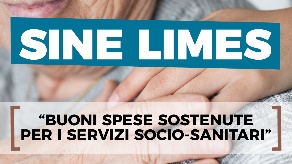 "Avviso pubblico "SINE LIMES" per la concessione di buoni servizio a favore di persone con limitazioni all'autonomia.È stato pubblicato da parte della Regione Sardegna un avviso per la concessione di un contributo economico per il sostegno di persone fragili in condizioni aggravate per l’emergenza Covid-19, utile a favorire l’accesso alla rete dei servizi socio-sanitari, sanitari, servizi di cura e di assistenza domiciliare.
Possono presentare la domanda:soggetti con disabilità ai sensi dell’art.3 della Legge 104/92;soggetti in carico ai centri di salute mentale o all’Unità Operativa di Neuropsichiatria infantile e dell'adolescenza (UONPIA);persone anziane che abbiano almeno 85 anni di età.Le domande potranno essere presentate esclusivamente compilando la Domanda telematica (DT) nel form online presente nel sito (SIL):  www.sardegnalavoro.it.La Domanda Telematica, comprensiva degli allegati e in versione definitiva, dovrà essere presentata a partire dalle ore 9.00 del 29 gennaio 2021 fino all’esaurimento delle risorse stanziate.  A partire dalle ore 9.00 del 25 gennaio 2021 e fino alle ore 8.59 del 29 gennaio 2021, sarà possibile procedere alla compilazione della Domanda in modalità bozza sul sistema SIL.Le richieste di informazioni relative al presente avviso devono essere trasmesse al Servizio Politiche per la Famiglia e l’Inclusione sociale della Direzione Generale delle Politiche Sociali  alla seguente e-mail: san.polsoc.famigliaeinclusionesociale@regione.sardegna.it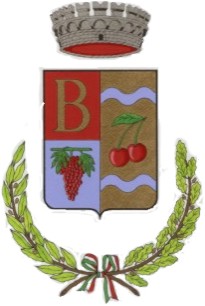 COMUNE DI BONNANAROProvincia di SassariSETTORE  SERVIZI SOCIALIVia Garibaldi n° 6 – 07043 Bonnanaro -  079/84.50.03 -  079/84.54.03  servizisociali@comune.bonnanaro.ss.it